Common Acronyms used in Safeguarding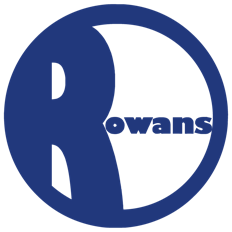 AcronymMeaningA&EAccident and EmergencyABEAchieving Best Evidence (referring to Police and Social Workers interviewing child victims of sexual or physical abuse).ADHDAttention Deficit and Hyper-Activity DisorderARPAccess to Resources PanelASDAutistic Spectrum DisorderC&F AssessmentChild and Family AssessmentCAFCASSChildren and Family Court Advisory and Support Service.CAMHSChild and Adolescent Mental Health Services (No longer used in Kent or Medway).CICChild/ren in Care (used in Kent)CINChild in NeedCMEChild Missing EducationCPChild ProtectionCSCChildren’s Social CareCSEChild Sexual ExploitationDA/ DVDomestic Abuse/Domestic ViolenceDASHThe Domestic Abuse, Stalking and Harassment Questionnaire (asked by Police to victims to assess level of risk)EHEarly HelpEHAEarly Help AssessmentEHCPEducation and Health Care PlanEPOEmergency Protection Order (Sought via Social Worker in the courts)ESOEducation Safeguarding OfficerICPCCInitial Child Protection Case ConferenceIPInured Party (Victim), used by Police.IROIndependent Reviewing Officer (reviews the cases of LAC)KCSIEKeeping Children Safe in Education KCYPMHSKent Children and Young People’s Mental Health Services (not in Medway).LACLooked After Child (used in Medway)LADOLocal Area Designated OfficerLPMLegal Planning MeetingMARACMulti-Agency Risk Assessment ConferenceMASHMulti-Agency Safeguarding HubMDASMedway Domestic Abuse ServiceMGFMaternal GrandfatherMGMMaternal Grandmother MGPMaternal GrandparentMISPERMissing PersonMYPWSMedway Young People’s Wellbeing Service (Formerly known as CAMHS)NELFTNorth East London Foundation Trust (The NHS Trust responsible for delivering MWYPWS and the equivalent in Kent – KCYPMHS).NFANo Further ActionNAINon-Accidental InjuryNon-MolNon-Molestation OrderNRPFNo recourse to public funds.ODDOppositional Defiance DisorderOOH Out of HoursPEP Personal Education Plan (LAC Children).PerpPerpetratorPLOPublic Law Outline (when a child’s case progresses to the legal arena – the step before court proceedings).PMPractice Manager (Children’s Social Care Manager)PPPolice Protection (a power held by Police to remove children to a place of safety), mostly used out of hours.PSOProhibited Steps OrderRCPCCReview Child Protection Case ConferenceRIOReferral and Information Officer (first telephone contact with members of the public who have concerns about children)s.17Section 17 Children Act (1989)- relates to children in need in our area.s.47Section 47 Children Act (1989) – Children in need of statutory protection.SARC Sexual Abuse Resource Centre (Maidstone)SENSpecial Educational NeedsSOPOSexual Offences Prevention OrderSPASingle Point of Access (Referrals to Social Care received).STCSecure Training CentreSTRATStrategy Discussion (S.47 Children Act 1989)VIT Vulnerabilities Investigation Team (Kent Police)WTSCWorking Together to Safeguard ChildrenYOIYoung Offenders InstituteYOTYoung Offenders TeamYPYoung Person